King Street Primary & Pre - SchoolHigh Grange Road SpennymoorCounty DurhamDL16 6RA                                                                                                                                        Telephone: (01388) 816078Email: kingstreet@durhamlearning.net         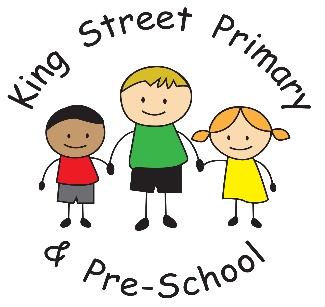 13/07/18Dear Parent/CarerI can hardly believe this is the final newsletter of the school year. In our final week we will see our Year 6 children perform their leaver’s assembly and move on to the next part of their journey. We wish them all the best of luck for the future- staff, as always, are very sad to see them leave but know they will have many memories to take with them. I am sure at least 3 or 4 of them will return in late September to tell us all about how everyone is getting on!  Parents of Year 6 children can watch the performance on Tuesday evening 6pm or Wednesday 1.30pm. Tickets available from the school office. Last week, the KS2 SATs results were released. We are delighted that all of the children’s efforts were recognised – they have done so incredibly well.  Our results are as follows:As you know, SATs are a narrow judgement measure of children’s attainment and our school aim is to provide a wide range of experiences during their time here. Whilst data is important we do firmly believe this is only one small part of primary experience and hope they all develop lifelong skills. The continued success of the school is down to the commitment and hard work from everyone involved.  I would like to thank everyone who has been involved with the school this year from our children, parents, staff, governors, Friends of the School, our volunteers and partnership companies such as Real Adventure Through Sport, our Sports Partnership coaches and also to Ian from Langley Park Wetlands who gave staff a tour of the site and donated a bag full of wood slices for our EYFS unit.  It is through everyone’s contribution we can continue to make King Street a success and build upon the brilliant things we do. Children will again, be meeting their new teacher on Tuesday 17th July and I know they are very excited about it- many children cannot contain their excitement of being in a new class; especially our younger children who feel really grown up! After recent interviews, I am now in a position to be able to confirm the Teaching Assistants in each class next year:You may be amazed to know that during our sponsored climb last week we managed to climb the equivalent height of the Matterhorn. To achieve this we needed 246 climbs and we actually had 247! Well done to everyone who took part. On this day, two of our Year 4 children also organised a sweet sale to raise money for the NHS. They organised the whole event from arranging donations of sweets to bagging them and selling on the day. This raised £32.36 and will be donated to Treetops children’s ward at Durham University Hospital. Thank you very much to Clayton’s Candy Corner for the donation of sweets. The final week will also see the children take part in more fun activities including some Hip Hop dancing and Real Adventure activities- let’s hope the rain stays away! This final week will end a wonderful term and children will be ready for a well-earned rest.I would also like to take this opportunity to remind you about the holiday clubs we have running. 23rd- 27th July and 20th- 24th August. If you would like a place you must contact the school office ASAP as places are currently being allocated. They always prove very popular and the children have a great time. I would also like to remind you that school uniform can be ordered through our website link or in person at the Bishop Auckland office. Please do consider donating your old uniforms to school as this proves to be very useful to use throughout the year. I wish you all a wonderful break and we begin the new school term on Tuesday 4th September.As always, if you have any queries or things you would like to discuss please speak to your child’s class teacher or contact me through the school office. Yours SincerelyMrs J BromleyHead teacherCohort (32)ReadingMathsGAPSWritingSchool78%78%81%75%National75%76%78%78%ClassTeaching AssistantEYFS (Nursery and Reception) Miss Starkie, Miss Brown , Mrs ScottYear 1Mrs GamsbyYear 2Mrs WilsonYear 3Mrs CummingsYear 4Mrs StilesYear 5Miss LoweryYear 6Mrs Atkinson